All Councillors are summoned to the Parish Council (Trust) Annual Meeting immediately following the Parish Council Meeting on Monday, 17th May 2021 at North Luffenham Community Centre.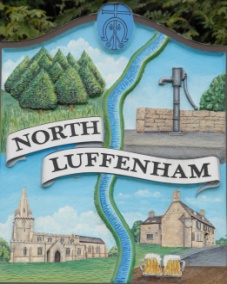 Agenda28/21	Election of Chair, Vice-Chair29/21	Apologies: 30/21	Declarations of Interest31/21	To review and confirm Committees & Working Groups for 2017/18Oval/Field Working Group – currently Cllrs Cade, Barsby, Burrows and Smith32/21	To approve and sign Minutes as follows: Parish Council (Trust) meeting of 29th March 2021 (virtual)Extraordinary meeting 26th April 2021 (virtual) 33/21	Finance Report – ClerkTo receive a report from Cllr Burrows – Bank Reconciliation To receive, consider and approve Finance ReportTo receive, consider and approve the following payments:£224.29 Mow-All April invoice34/21	Field Gardens Report - Cllr CadeAllotmentsWoodland Walk: 35/21	Oval Report - Cllr Cade36/21	Date of next meeting: Monday, 21st June 2021, immediately following the NLPC meetingJohn WilloughbyParish Clerk10th May 2021